Summary of Legislation:  Proposed Int. No. 1096-A would require that new or substantially improved buildings in flood-prone areas elevate certain building systems, including certain fire protection systems and equipment, fire alarm system components, fuel-oil piping system components, and plumbing system components. The bill would also require that new or substantially improved hospitals in 500-year flood plain (i.e. shaded X-Zones) comply with flood construction requirements. This local law would take effect on the same date that Int. No. 1056, a local law relating to bringing the city’s Construction Codes up to date with international codes, takes effect.Effective Date: This legislation shall take effect on the same date that a local law of the city of New York for the year 2013 amending the administrative code of the city of New York, the New York city plumbing code, the New York city building code, the New York city mechanical code and the New York city fuel gas code, relating to bringing such codes up to date with the 2009 editions of the international building, mechanical, fuel gas and plumbing codes, as proposed in introduction number 1056, takes effect.Fiscal Year In Which Full Fiscal Impact Anticipated: Fiscal 2014Fiscal Impact Statement:Impact on Revenues:  The legislation would have no impact on revenues.Impact on Expenditures: The legislation would have no impact on expenditures for the City. If any expenses are incurred due to the proposed requirements they will be borne by the building owner. At the time of this fiscal impact statement any expenditures that might be incurred by City-owned hospitals has not been accessed by these entities so the impact is unknown.Source of Funds To Cover Estimated Costs:  N/ASource of Information:  		New York City Council Finance DivisionEstimate Prepared By:		Amy Stokes, Legislative Financial AnalystEstimated Reviewed By:		Nathan Toth, Deputy Director					Tanisha Edwards, Finance CounselLegislative History:  This legislation was introduced to the full Council on June 24, 2013 as Proposed Intro. 1096 and was referred to the Committees on Housing and Buildings. A joint hearing was held by the Committees on Housing and Buildings, Environmental Protection, Parks and Recreation, Transportation, and Waterfronts on June 27, 2013 and the bill was laid over. The legislation was amended, and the amended version, Proposed Intro. 1096-A will be heard by the Committee on Housing and Buildings on October 30, 2013. Following a successful Committee vote, the Full Council will vote on Proposed Int. 1096-A on October 30, 2013.  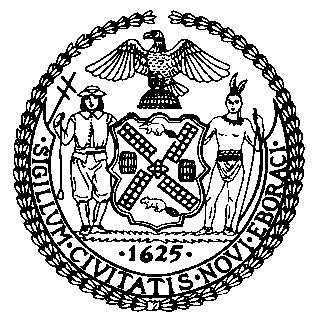 The Council of the City of New YorkFinance DivisionPreston niblack, Directorjeffrey rodus, first deputy directorFiscal Impact StatementProposed Intro. No:  1096-ACommittee:  Housing and BuildingsTitle: A Local Law to amend the New York city building code, the New York city mechanical code and the New York city fire code, in relation to relocating and protecting building systems in flood-prone areas.Sponsor(S): Oddo, Chin, Comrie, Dickens, Fidler, James, Koo, Lander, Mendez, Recchia, Richards, Rose and GennaroEffective FY14FY SucceedingEffective FY15Full FiscalImpact FY15Revenues$0*$0*$0*Expenditures$0*$0*$0*Net $0*$0*$0*